Číslo jednací: 6 C 159/2012 - 454 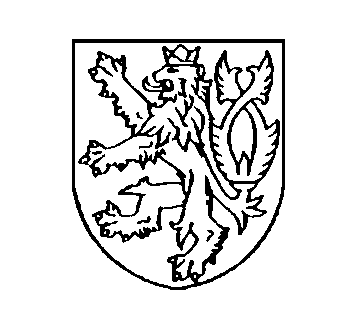 ČESKÁ REPUBLIKA ROZSUDEKJMÉNEM REPUBLIKYOkresní soud v Novém Jičíně rozhodl soudkyní JUDr. Naděždou Červenkovou v právní věci žalobkyně xxxxx proti žalovanému Oční Centrum Vision s.r.o., se sídlem Nový Jičín, Jugoslávská 1006/26, IČ: 26844362, zast. Mgr. Evou Budínovou, advokátkou se sídlem Frýdek - Místek, Dobrovského 724, o zaplacení částky 420.000,- Kč s příslušenstvím z titulu náhrady škody, tímto doplňujícím rozsudkemt a k t o :Rozsudek Okresního soudu v Novém Jičíně č.j. 6C 159/2012-432 ze dne 14.3.2016 se doplňuje tímto výrokem:Návrh, aby žalovaný byl povinen zaplatit žalobkyni 7,5% úrok z prodlení z částky 420.000,- Kč od 15.8.2012 do zaplacení se   z a m í t á .O d ů v o d n ě n í :Žalobkyně se domáhala po žalovaném zaplacení částky 420.000,- Kč, následně učinila změnu žaloby, kdy rozšířila svůj návrh o zaplacení úroků z prodlení z žalované částky. Soud změnu žaloby dne 16.12.2013 připustil.Rozsudkem ze dne 14.3.2016 návrh žalobkyně na zaplacení 420.000,- Kč soud zamítl, opomenul však ve svém zamítavém výroku zamítnout i požadované úroky z prodlení.Proto v souladu s ust. § 166 odst. 1) o.s.ř. byl uvedený rozsudek, který dosud nenabyl právní moci, doplněn.P o u č e n í :Proti tomuto rozhodnutí je možno podat odvolání do 15-ti dnů ode dne doručení jeho písemného vyhotovení, prostřednictvím podepsaného soudu ke Krajskému soudu v Ostravě, písemně, trojmo. V Novém Jičínědne 25.4.2016JUDr. Naděžda Červenková v.r.soudkyněZa správnost vyhotovení: Silvie Škařupová	